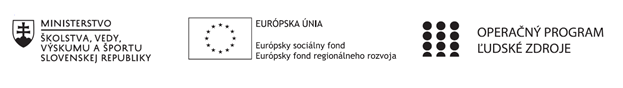 Správa o činnosti pedagogického klubu Príloha:Prezenčná listina zo stretnutia pedagogického klubuPríloha správy o činnosti pedagogického klubu                                                                                             PREZENČNÁ LISTINAMiesto konania stretnutia: on-lineDátum konania stretnutia:  17. december 2020Trvanie stretnutia:        od 14.00 hod.	do 16.00 hod.	Zoznam účastníkov/členov pedagogického klubu:Meno prizvaných odborníkov/iných účastníkov, ktorí nie sú členmi pedagogického klubu  a podpis/y:Prioritná osVzdelávanieŠpecifický cieľ1.2.1. Zvýšiť kvalitu odborného vzdelávania a prípravy reflektujúc potreby trhu práce PrijímateľTrnavský samosprávny krajNázov projektuPrepojenie stredoškolského vzdelávania s praxou v Trnavskom samosprávnom kraji 1Kód projektu  ITMS2014+312011AGY4Názov pedagogického klubu Pedagogický klub učiteľov cudzích jazykov –bez písomného výstupuDátum stretnutia  pedagogického klubu17.december 2020Miesto stretnutia  pedagogického klubuOn-lineMeno koordinátora pedagogického klubuMgr. Lucia ChochlíkováOdkaz na webové sídlo zverejnenej správywww.trnava.sk, www.sosthc.edupage.orgManažérske zhrnutie:kľúčové slová:komunikácia, prezentácia, príprava slovnej zásoby a textov, Vianoce na Slovensku a v anglicky hovoriacich krajináchkrátka anotácia: Vedúca pedagogického klubu privítala členov klubu na ďalšom zasadnutí, oboznámila ich s dnešnou témou – Komunikačná jazyková zručnosť pri príprave prezentácie Vianoce na Slovensku a v anglicky hovoriacich krajinách.  Na zasadnutí sme sa venovali ako sa dopracovať k jednotlivým bodom ,ktoré nám pomôžu pripraviť plnohodnotnú prezentáciu o Vianociach počas ktorej žiaci budú môcť precvičiť svoje komunikačné zručnosti pomocou pripravenej prezentácie, diskutovali sme o ich možnom uplatnení na vyučovacej hodine anglického jazyka.Hlavné body, témy stretnutia, zhrnutie priebehu stretnutia: Otvorenie stretnutia Vedúca pedagogického klubu privítala členov klubu, oboznámila ich s dnešnou témou Diskusia na tému „Komunikačná jazyková zručnosť pri príprave Vianoc na Slovensku a anglicky hovoriacich krajináchHlavné body stretnutia: Prezentácia základných pojmov a slovnej zásoby spojenej s témou VianoceZvoliť vhodnú slovnú zásobu, ktorá súvisí zo zvolenou témou VianoceŽiaci si vypíšu slovnú zásobu spojenú s danou témou, vyhľadajú v slovníku v prekladači a vypíšu na tabuľuRozdelia slovnú zásobu do určitých celkov, napr. slovná zásoba spojená s jedlom, slovná zásoba spojená s darčekmi, atmosférou......pomáhajú si s internetom, so slovníkom, s časopismiPripravia si texty a obrázkovú prílohu ktorá súvisí s VianocamiŽiaci pracujú v skupinách a spolu si vymieňajú informácie a učia sa používať rôzne zdroje pri úvodnej tvorbe projektuVhodný výber textov súvisiaci s témou VianocePríprava vhodných textov o Vianociach na Slovensku a v anglicky hovoriacich krajináchŽiaci pracujú v skupinách a pripravujú porovnanie Vianoc na Slovensku a v anglicky hovoriacich krajinách, hľadajú rozdielyKaždá skupina sa zameriava na iné oblasti, príprava Vianoc, jedlo počas Vianoc, zvyky počas spoločnej vianočnej večere, spoločný čas trávený s rodinou počas vianočných sviatkov.Žiaci sa snažia pripraviť text na prezentáciu a obohatiť obrazovou prílohouPrezentácia VianocŽiaci prezentujú dané oblasti súvisiace s VianocamiPo ukončení prezentácie, ostatní žiaci kladú otázky k daným oblastiamUkončenie prezentácii môže byť obohatené  pripravenými piesňami a koledami  ZáverPríprava vhodne zvolenej komunikačnej témy motivuje žiakov a vedie ich k samostatnému mysleniu, ku skupinovej práci ktorej prínosom je, že sa učia spolupracovať a pomáhať si navzájom, odovzdávať skúsenosti a zručnosti. Prehlbuje sa u nich práca s informáciami, hľadanie vhodných zdrojov a následné správne spracovanie ako aj samotná prezentácia a odovzdávanie nadobudnutých informácii.Závery a odporúčania: Počas vyučovacieho procesu je potrebné motivovať študentov a pripravovať pre nich témy, ktoré sú spojené s reálnym životom. Pri príprave prezentácie je potrebné zapájať všetkých študentov, aby pracovali v skupinkách a vzájomne medzi sebou spolupracovali a dopĺňali sa. Viesť žiakov, aby sami vyhľadávali informácie a používali rôzne zdroje pre vyhľadávanie informácii. Tiež je potrebné, aby sa mohol každý študent zapojiť do prezentácie danej témy a precvičiť svoje komunikačné zručnosti. Vypracoval (meno, priezvisko)Mgr. Lucia ChochlíkováDátum17.12. 202016.        PodpisSchválil (meno, priezvisko)Mgr. Lucia ChochlíkováDátum17.12. 2020PodpisPrioritná os:VzdelávanieŠpecifický cieľ:1.2.1. Zvýšiť kvalitu odborného vzdelávania a prípravy reflektujúc potreby trhu práce Prijímateľ:Trnavský samosprávny krajNázov projektu:Prepojenie stredoškolského vzdelávania s praxou v Trnavskom samosprávnom kraji 1Kód ITMS projektu:312011AGY4Názov pedagogického klubu:Pedagogický klub všeobecnovzdelávacích predmetov –bez písomného výstupuč.Meno a priezviskoPodpisInštitúcia1.Lucia Chochlíková, Mgr.SOŠT2.Martin Krupa, Mgr.SOŠT3.Adriana Demešová, Ing.SOŠTč.Meno a priezviskoPodpisInštitúcia